1.	Převod soutěžního místa		Pár hodin po rozlosování došlo k vzájemné dohodě o převodu soutěžního místa: RP3 ze Sokola Velký Dřevíč do Sokola Zbečník B a RP4 ze Sokola Zbečník B do Sokola Velký Dřevíč. Přesto, že je nutné provést přelosování nejen soutěží RP3 a RP4, ale vzhledem k protilosu obou družstev Sokola Zbečník i soutěže RP2, STK s tímto převodem souhlasí.2.	Rozlosování dlouhodobých soutěží družstev dospělých		Rozlosování soutěží, které bylo zveřejněno včera, bylo ještě dnes nahrazeno rozlosováním novým. Nové rozlosování najdete v informačním systému STIS. Prosím o kontrolu údajů, zejména hracích časů a požadovaných protilosů. Další změna v rozlosování se týká oddílů v soutěži RP4. Herna oddílu Sokola Velký Dřevíč prochází rekonstrukcí, která bude trvat zřejmě do konce kalendářního roku. Proto bylo vyhověno požadavku, i když opožděnému, aby uvedené družstvo hrálo všechna utkání první poloviny na stolech soupeřů. Ve druhé polovině pak bude analogicky hrát všechna utkání na domácí půdě. 		Žádáme vás proto znova, abyste si rozlosování zkontrolovali, zejména hracích časů a požadovaných protilosů, zda v něm neobjevíte nějaké chyby či nesrovnalosti oproti vašim požadavkům, uvedených na přihláškách. Pokud přece jen nějaké objevíte, sdělte je neprodleně vedoucímu STK na adresu koukolaj@gmail.com, nejpozději však do 31. srpna 2013.		Po provedení případných úprav bude rozlosování všech soutěží obvyklou formou prohlášeno za platné.V Jaroměři dne 20. 8. 2013									Za VV RSST Náchod									Stanislav Bouček, sekretář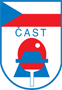 Regionální svaz stolního tenisu NáchodINFOSERVIS  2013 / 2014 č. 420. 8. 2013 